Na temelju članka 43. stavak 7. Poslovnika Gradskog vijeća Ljubuški („Sl. glasnik Općine/Grada Ljubuškog“, broj 4/98 i 8/19), Gradsko vijeće Ljubuški na XXXII. sjednici održanoj 05.02.2024.godine, d o n o s iZAKLJUČAKI.	Prihvaća se Izvješće o ostvarivanju Programa rada Gradskog vijeća Ljubuški za 2023. godinu broj: 01-05-475//24 od 31.01. 2024. godine, podneseno od strane Kolegija Gradskog vijeća s Izvješćem o ispitivanju zadovoljstva građana radom Gradskog vijeća Ljubuški.II.	Ovaj Zaključak objaviti u Službenom glasniku Grada Ljubuškog.GRADSKO VIJEĆE LJUBUŠKIBroj: 01-05-475-1/24Ljubuški, 05.02.2024.godinePREDSJEDNIK,   Tihomir KvesićBosna  i  H e rcegovinaFEDERACIJA BOSNE I HERCEGOVINE ŽUPANIJA ZAPADNOHERCEGOVAČKA GRAD  LJUBUŠKI GRADSKO VIJEĆEKOLEGIJBroj:01- 05- 475/24Ljubuški, 31.01.2024.godine	PREDMET: Izvješće o ostvarenju Programa rada Vijeća za 2023. godinu,                                  - dostavlja se	Temeljem članka 43. stavak 7. Poslovnika Gradskog vijeća Ljubuški („Sl. glasnik Općine/Grada Ljubuškog“, broj4/08. i 8/09), Kolegij Vijeća podnosi godišnje izvješće o ostvarenju Programa rada Gradskog vijeća Ljubuški za 2023. godinu s Izvješćem o ispitivanju zadovoljstva građana radom Gradskog vijeća Ljubuški.S poštovanjem,                                          PREDSJEDNIK,Tihomir KvesićIZVJEŠĆE O OSTVARENOM PROGRAMU RADA GRADSKOG VIJEĆA LJUBUŠKI ZA 2023.GODINUI UVODGradsko vijeće Grada Ljubuškog kao tijelo odlučivanja Grada Ljubuškog koje donosi propise i druge akte u okviru prava i obveza Grada iz samoupravnog djelokruga, te obavlja i druge poslove sukladno Ustavu, Zakonu i Statutu tijekom 2023. godine djelovalo je u sastavu:Tihomir Kvesić, predsjednik,  Lujo Barbarić, Mirjana Džajić, Željko Keža, Ivan Planinić, Marjana Mucić, Milenko Dropuljić, zamjenik predsjednika,  Mile Pilatić, Edvard Bebić, Ante Petrović, Igor Vukojević,Ivica Kraljević, Miro Grgić, Stojan Boras, Drago Ereš, Mladenka Bebek, Anđelko Čolak, Ružica Mikulić, Ante Ereš, Miro Ćutuk, Zdravko Herceg, - mandat dodijeljen Vinku Prskalu, Lovre Dragičević, Mario Bošnjak, Mirela Čuvalo, Zrinko Čuvalo, - mandat dodijeljen Ivici Milićeviću.Unutar Vijeća djeluju slijedeći Klubovi:Klub HDZ BiH konstituiran 23.12.2020. godine u sastavu:Miro Grgić, - predsjednik, Lujo Barbarić, zamjenik predsjednika i članovi: Tihomir Kvesić, Mirjana Džajić, Željko Keža, Ivan Planinić, Marjana Mucić, Milenko Dropuljić, Mile Pilatić, Edvard Bebić, Ante Petrović, Igor Vukojević, Ivica Kraljević, Stojan Boras, Drago Ereš, Mladenka Bebek, Anđelko Čolak, Ružica Mikulić, Ante Ereš, Miro Ćutuk. Klub HDZ 1990 konstituiran 30.12.2020. godine u sastavu:Zdravko Herceg, predsjednik, Mirela Čuvalo, zamjenik predsjednika i članovi: Lovre Dragičević, Mario Bošnjak. 	Došlo je do promjene u sastavu Vijeća. Na temelju podnešenih ostavki prestao je mandat vijećnika Zdravka Hercega s liste političkog subjekta HDZ 1990, upražnjeni mandat dodijeljen je Vinku Prskalu slijedećem kvalificiranom kandidatu s liste političkog subjekta  HDZ 1990  kao i mandat Zrinka Čuvala s liste političkog subjekta HSP BiH HSP DR Ante Starčević BiH, upražnjeni mandat dodijeljen je Ivici Milićeviću slijedećem kvalificiranom kandidatu s liste političkog subjekta HSP BiH HSP DR Ante Starčević BiH, koji djeluje kao neovisni vijećnik.	Od 03.03.2023. godine iz Kluba vijećnika HDZ 1990 istupili su vijećnici Lovre Dragićević i Mario Bošnjak te unutar Vijeća djeluju kao neovisni vijećnici. Time je došlo i do izmjene i dopune Odluke o konstituiranju Kluba vijećnika HDZ 1990 unutar kojeg je vijećnica Mirela Čuvalo, predsjednik  i Vinko Prskalo, zamjenik predsjednika. Stalna radna tijela Gradskog vijeća djeluju u sastavu:    ODBOR ZA STATUT, POSLOVNIK i PROPISE     Milenko Dropuljić, predsjednik, i članovi: Željko Keža, Marjana Mucić, Milana Mišetić, Vjekoslav Bezer. ODBOR ZA PRORAČUN I FINANCIJELujo Barbarić, predsjednik, i članovi: Branimir Skoko, Blagica Leko, Lovre Dragičević, Ante Ereš.      ODBOR ZA GOSPODARSTVO I EKONOMSKA PITANJA       Igor Vukojević, predsjednik i članovi: Miro Ćutuk, Ivica Milićević, zamjena Zrinka Čuvala od 12. 05. 2003. godine, Gojko Nižić, Ivan Zelić.      ODBOR ZA DRUŠTVENE DJELATNOSTI       Mirjana Džajić, predsjednica, i članovi: Anđelko Čolak, Miro Grgić, Ružica Marinčić, Marija Mihaljević.   	Sjednice Gradskog vijeća i radnih tijela Gradskog vijeća održane su kao javne.	Blagovremeno je vršena objava akata u Službenom glasniku i na Internet stranici Grada. 	Sjednice Vijeća prenosio je Radio Ljubuški.        II. OPĆI DIO Gradsko vijeće Ljubuški na XXI. sjednici održanoj 01.02.2023. godine usvojilo je Program rada Gradskog  vijeća za 2023. godinu koji je sadržavao sukladno pravima i obvezama utvrđenim Statutom odgovarajuće zadaće, prijedloge, kao i rokove u okviru kojih će se razmotriti pitanja iz Programa rada. Tijekom 2023. godine unutar Stručne službe Gradskog vijeća uređeno je 9(devet) Službenih glasnika Grada Ljubuškog. Objavljeno je 54 općih akta kao i 98 pojedinačna akta Gradskog vijeća, sveukupno 152 akta Gradskog vijeća, Gradonačelnika 13 i drugi 5. Uređeno je i Kronološko kazalo usvojenih akata za 2023. godinu. Ažuriran je i registar propisa Sl. glasnik za 2023. godinu. Redovite sjednice Gradskog vijeća održavale su se po potrebi, a na njima se raspravljalo i odlučivalo iz mjerodavnosti Vijeća. Prijedloge za donošenje odluka i drugih akata podnosili su Gradonačelnik Vedran Markotić uz nositelje pripreme gradske Službe i drugi ovlašteni predlagači.	Tijekom izvještajnog razdoblja održano je 11 (jedanaest) sjednica Gradskog vijeća od kojih je jedna svečana sjednica povodom Dana Grada Ljubuškog.	Sjednice su održavane u prostorijama Gradske vijećnice (zgrada PU Ljubuški) izuzev svečane sjednice koja je održana u dvorani hotela „Bigeste“ u Ljubuškom.TABLICA ODRŽANIH SJEDNICA GRADSKOG VIJEĆA LJUBUŠKISve točke dnevnog reda sjednica Gradskog vijeća  JEDNOGLASNO su prihvaćene osim jedne točke s XXVI. sjednice koja je prihvaćena uz 2 „SUZDRŽANIH“Prije radnih sjednica Gradskog vijeća stalna radna tijela Gradskog vijeća: Odbor za Statut, Poslovnik i propise, Odbor za Proračun i financije, Odbor za gospodarstvo i ekonomska pitanja i Odbor za društvene djelatnosti, razmatrala su pitanja iz svoje mjerodavnosti predložena u Dnevnom redu sjednica Vijeća.Sjednice Odbora održane su u prostorijama dvorane za sastanke zgrade gradske uprave, a zajedničke sjednice Odbora održane su u prostorijama Gradske vijećnice (zgrada PU).TABLICA ODRŽANIH SJEDNICA STALNIH RADNIH TIJELA GRADSKOG VIJEĆA LJUBUŠKIOdbor za Statut, Poslovnik i propiseOdbor za društvene djelatnostiOdbor za gospodarstvo i ekonomska pitanjaOdbor za Proračun i financijeZajedničke sjednice Odbora Gradskog vijeća LjubuškiOdbor za Statut, Poslovnik i propiseOdbor za društvene djelatnostiOdbor za gospodarstvo i ekonomska pitanjaOdbor za Proračun i financijeSve predložene točke o kojima su raspravljali Odbori prihvaćene su od strane Odbora u predloženom obliku.Zajedničkim sjednicama Odbora predsjedavao je predsjednik Gradskog vijeća Tihomir Kvesić.Postavljena vijećnička pitanja, primjedbe, sugestije i ostalo:TABLICA VIJEĆNIČKIH PITANJAXXI. Sjednica Gradskog vijeća (izvod iz Zapisnika) Mirela Čuvalo, vijećnica HDZ 1990		Pozdrav svim nazočnima i slušateljima Radija Ljubuški. Na istu ovu temu govorila sam i 10. prosinca 2021. godine. I tada sam govorila kao vijećnica, roditelj i profesorica i danas govorim iz iste perspektive, nažalost na istu temu.		Pozvala sam tada, a činim to i sada sve one koji mogu uticati na razrješenju situacije u našem školstvu. Tada je bio 11 dan štrajka, a danas 01.02. 2023. godine je 18.Od prvog do drugog štrajka prošla je godina i dva mjeseca i svi smo na gubitku. Zašto smo došli u ovakvu situaciju? Podsjetit ću da je prošli štrajka prekinut u dobroj vjeri da će se kolektivni ugovor kojeg nema od 2018. godine, potpisati 01. 03. 2022. godine. Evo nas u veljači 2023. godine, a to se još nije dogodilo. Teče treći tjedan štrajka, a održana su samo tri, slovom i brojem, sastanka između Sindikata i Vlade, uključujući i ovaj današnji koji treba uskoro početi. Bez pomaka ukoliko se danas ne dogodi neki preokret. Javnost mora znati da nije točno kako Sindikat nije ništa radio, dapače, pozivao je na razgovore, nudio prijedloge u mjesecu ožujku, svibnju, srpnju i rujnu, kada je pokrenuta zakonska procedura za štrajk. Je li se moglo zaustaviti ovo stanje?. Moglo se razgovorima, pregovorima, sastancima, kompromisima, a umjesto toga nastavnička plaća razvlači se po medijima, ali ostalih nema iako je Sindikat pozivao na transparentnost. I dalje smo bez Kolektivnog ugovora i dalje su prosječne plaće najniže u našoj Županiji u odnosu na ostale županije u BiH. I dalje cijene rastu, doduše raste i Županijski proračun, ali napretka nema. U međuvremenu naša djeca , učenici i nastavnici čekaju razrješenje ove situacije. Trebalo bi se konstantno pregovarati i pozvati na razgovor i baš u interesu te djece o kojima se govori po portalima Ne bi se trebalo ultimativno obraćati onima koji se zakonito, legitimno i legalno bore za radnička prava. Oni se zapravo bore i za prava onih koji uče i odgajaju jer i oni će možda sutra živjeti ovdje, ali ne znam hoće li poželjeti raditi u školi ili će možda na tragu nedavnog savjeta pomisliti da ne trebaju raditi u školi. Nije mi još uvijek žao što ja nisam tako razmišljala. I da slažem se s nedavnom izjavom naše ministrice da su plaće svima male, ali nekima su manje, da parafraziram Orvela. Još jednom apeliram na sve one koji mogu da pomognu razrješenju ove situacije potpisivanja Kolektivnog ugovora i povratku u školske klupe svih onih koji tamo i pripadaju.		Vinko Prskalo, vijećnik HDZ 1990               	Pozdrav svim nazočnima.	Otvorio bih jednu temu, a tiče se izbora u Mjesnim zajednicama. Zadnji izbori za Vijeća Mjesnih zajednica bili su 2016. godine, a novi su trebali biti 2020. godine.Međutim zbog korone bili su odgođeni. U međuvremenu su održani Lokalni i Opći izbori. Zanima me kad se ima u planu raspisivanje izbora za vijeća Mjesnih zajednica. 	Tihomir Kvesić, predsjednik Gradskog vijeća	U većini se slažem s izlaganjem vijećnice Čuvalo, da smo svi na gubitku s ovim štrajkom. Nadam se da će se to u međuvremenu završiti na obostrano zadovoljstvo, a mi kao tijelo lokalne samouprave teško da možemo nešto značajno i konkretno pomoći. Gradonačelnik Vedran Markotić     	Poštovani predsjedniče, zamjeniče predsjednika, uvaženi vijećnici i vijećnice, slušatelji Radija Ljubuškog i predstavnici medija sve Vas skupa pozdravljam.	Prvo bih se kratko osvrnuo na izlaganje vijećnika Prskala. Naime, u ovoj godini bi trebali biti održani izbori za vijeća Mjesnih zajednica. Sami ste spomenuli koronu, a i znamo sve što se dešavalo i kakva je bila situacija. Ima ovdje dosta posla i treba to pripremiti. Namjera nam je da u ovoj godini to pripremimo, osiguramo sredstva za provođenje samih izbora i da nakon 2016. godine imamo izbore. Većina naših Mjesnih zajednica dobro funkcionira, ali ima onih koje to i nisu. Ima tu više razloga. Netko je izgubio interes, netko otišao, a netko u međuvremenu i umro. U svakom slučaju u ovoj godini namjeravamo provesti izbore u Mjesnim zajednicama i izabrati nova Vijeća. 	Što se tiče prosvjete, subjektivan sam jer mi je supruga profesorica pa da me se ne bi pogrešno shvatilo. Slažem se s konstatacijom da su ovdje svi na gubitku, a također se slažem i da sve ovo predugo traje i da se trebalo konstantno pregovarati. Bila su tri službena sastanka, ali i mnogo neformalnih sastanaka gdje se sjedalo i razgovaralo. Zadnje što je ponuđeno je 10% povećanje plaće i to u ŽZH za sve proračunske korisnike. Isto što znam da je u zadnjih tri godine kumulativno 28,5% podignuta plaća za sve korisnike proračuna u Ž ZH S ovim povećanjem to bi bilo povećanje plaće od 38,5% ili nešto više. Mislim da su troškovi života narasli i da su plaće male, ali moramo i mi biti svjesni činjenice da Županija ne može postojati samo da isplaćuje plaće. Nikada se neću složiti da, ako raste proračun Županije, znamo zašto raste. Raste i zbog inflacije, prikupljanje poreza je veće, raste i zbog dotacija s Viših razina vlasti. Isto tako znamo koliko je dugova vraćeno zadnjih godina. Nikad se neću složiti s činjenicom ako je proračun Ž ZH porastao za 7-8 milijuna KM da ta sredstva idu za plaće. Imamo mi i projekata koje moramo raditi. Mjera koja je uvedena za treće dijete je 10,5 milijuna KM na razini godine. Narasle su i cijene goriva, pa očekujemo od naše Županije da nam pomognu malo  više na prijevozu učenika. Kad kažemo 10% djeluje malo, ali to je 7,5 milijuna KM na razini godine za sve proračunske korisnike, a realan Proračun Grada Ljubuškog je 17 milijuna KM. Mislim da je situacija teška i da su plaće male svuda, ali da ipak trebamo malo razmisliti jer mislim da je sve to otišlo na neku osobnu razinu. Ne mislim da to netko radi iz nekih političkih razloga, nego da je tu jednostavno nekomunikacija i problemi čak unutar resora sa sindikatima i zbornicama. Je li netko dao neku izjavu ili ne, čuo sam se s premijerom koji tvrdi da nije to rekao, tj. izjavio u tom smislu i da je to bilo u nekoj neformalnoj komunikaciji i da to nije na takav način predstavljeno kako je predstavljano. Nisam bio na tom sastanku pa ne znam. Što nisam vidio svojim očima teško mi je komentirati. Bojim se da se tu unijelo previše „zle krvi“, a to mi se nikako ne sviđa. Tu treba biti hladne glave od strane Sindikata, ali i od strane pregovaračkog tima, u prvom redu ministrice i njenog tima i da se pokuša iznaći neko rješenje koje će biti na korist djece, profesora i svih nas. Kad kažemo 10% to zvuči malo, ali to je 8 milijuna KM, a 20% je 16 milijuna KM, ne znam da to Županija može izdržati ma koliko joj rasli prihodi. Volio bih da se danas dogovore i da iziđemo iz ovog koliko god povećali plaće. Mislim da tu nije samo pitanje financija nego da je pitanje i nekih ostalih stavki kao što je Kolektivni ugovor i ostala prava pa se nadam da će danas doći do toga da se potpiše Kolektivni ugovor.	Ono što me naročito smeta je to potpisivanje Kolektivnog ugovora na jednu godinu. Trebao bi biti potpisan minimalno na 3-4 godine. Možda je 4 previše za očekivati. Da već sutra potpišu Kolektivni ugovor odmah bi morali početi pregovarati o idućem, što nikako nije dobro. Svugdje u okruženju Kolektivni ugovori su na 2, 3 ili 4 godine. Javnost nije dovoljno upoznata s nekim stvarima. Veće plaće da, ali da „hladne glave“ pokušamo ovaj dio riješiti.          Mirela Čuvalo, vijećnica HDZ 1990	Suglasna sam s većinom stvari koje je Gradonačelnik izrekao, ali samo bih htjela razgraničiti nekoliko elemenata. Prosvjeta štrajka za povećanje plaća u prosvjeti jer su nekim čudom te plaće ostale niže od ostalih plaća visoke stručne spreme u Županiji i od ostalih profesora u drugim Županijama. To je problem što se tiče plaća. Daleko od toga da Sindikat i moje kolege u Zbornici nisu „hladne glave“, jer smo zbilja otvoreni za razgovor. Ponudili smo tri različite opcije koje bi se unutar Kolektivnog ugovora te plaće i mi imali neku sigurnost. Sindikat je također za to da se ne potpisuje Kolektivni ugovor na godinu dana jer to stvara novu nesigurnost. Tražili smo da se ovaj rok produži i da se bar potpiše na dvije godine. Kad se govori o Proračunu mi smo trenutno u situaciji da smo najpotplaćeniji u odnosu na istu stručnu spremu. Mi smo na neki način tražili da se konačno izjednačimo. Nitko u računovodstvu ne zna objasniti kako smo u nekih 15 godina ostali ispod ostalih. Svjedoci smo da smo i u prošlom štrajku u Osnovnom školstvu povećala osnovica, a u Srednjem koeficijent, što znači da mi u istim školama u istoj Županiji imamo različite osnovice. Ja želim da svakom bude bolja plaća, svakom tko radi u bilo kojem sektoru i bavi bilo kojem poslom. U ovom kontekstu nije u pitanju samo plaća. Plaća je samo jedna stavka, a Kolektivni kojeg nema od 2018. godine je druga. Nije moguće da se ne može iznaći kompromis, ali mora se sjedati. Ja konkretno ne znam za neformalne sastanke i sve što znamo, znamo iz kontakta s našim Sindikalnim vodstvom. Znamo za tri sastanka, s tim da je ovaj današnji treći, a predviđen je trajati samo pola sata od 10,30 – 11,00 sati kad zasjeda Skupština Ž ZH. Nitko nije sretniji od profesora kad je u Zbornici ili učionici i ja to ovdje svjedočim. Tko god misli da je nama sada lijepo sjediti bez učenika – vara se, ali isto tako se treba legalno i legitimno boriti za svoja radnička i ljudska prava.XXIII. Nije bilo pitanjaXXIV. sjednica Gradskog vijeća (izvod iz Zapisnika) Mirela Čuvalo, predsjednica Kluba vijećnika HDZ 1990 S poteškoćom tražeći parking ovdje iza zgrade Gradskog vijeća sjetila sam se daje 2018. ili 2019. godine bio u planu projekt podzemne garaže. I na Vijeću je bila Odluka o tome. Je li se od toga odustale ili će ipak nešto biti? Vedran Markotić, Gradonačelnik Što se tiče problema s parkiranjem, mislim da smo mi jedna sredina koja je to u priliku dobro riješila, a da je gužva drago mi je, znači da je Grad živ i da ima ljudi u njemu. Što se tiče podzemne garaže, jednostavno je kad to izgovori vijećnica Čuvalo, ali to je milionski projekt. Projekt je sadržavao i rekonstrukciju ove postojeće zgrade i izgradnja podzemne garaže i to je bilo prije 5-6 godina. Nakon toga zadesila nas je pandemija, od projekta se nije odustale, ali mislim da bi se to trebalo raditi u nekim primjerenijim vremenima. U međuvremenu i cijene građeviskog materijala su se povećale za bar 50-60%, pa bi taj Projekt previše koštao da bi se mi kao Grad upustili sami sa svojim sredstvima. Otvaranjem predpristupnih fondova i prekograničnom suradnjom što zadnjih godina uspješno radimo, sigurno i taj projekt može doći na red da ga kandidiramo i pokušamo pronaći neka sredstva. Tu se radi i o energetskoj učinkovitosti, rekonstrukciji ove zgrade i zgrade PU, gdje bi se mogla pronaći neka sredstva preko fondova. Drugi dio tog projekte bio bi izgradnja podzemne garaže i proširenje Trga. XXV. sjednica Gradskog vijeća (izvod iz Zapisnika) Anđelko Čolak, vijećnik HDZ BiH Sve Vas skupa pozdravljam. Ovih dana u Mjesnoj zajednici Otok završili smo 250 m vodonatapnog kanala što je koštalo 60.000,00 KM, gdje smo uz pomoć Gradonačelnika i Županijske službe završili tu financijsku konstrukciju. Ovom prilikom se zahvaljujem i nadam se da ćemo dalje nastaviti ovo što je početo. Drugo, imamo veliki problem sa dotokom vode do MZ Otok. Iz Grabova vrila Otok dobiva vodu i treba očistiti 2800 m kanala da bi dobili tu vodu, a to je često nemoguća misija kroz Grahovo vrilo gdje su postojeći ribnjaci i i svatko je sebi vodio vodu tako da ni bager ne može prići i očistiti taj dio kanala. Mi smo primorani iznaći neko dugoročno rješenje. Nama Mlade prolaze na 1 Om od tog kanala. Ja sam još u prošlom sazivu Gradskog vijeća iznosio ovaj problem i uz ranijeg Gradonačelnika uradili smo Projekt o podizanju nivoa vode da bi se voda dovela u taj kanal. Taj projekt je radila IGH Mostar i sve se tu u jednu ruku posložilo dok nije došlo do Mostara i nekih dozvola. Više nije bilo prostora da se to radi i odustalo se od toga. Drugi plan bi bio pumpe koje bi ubacivale vodu u vrijeme ljetnog period kad je slab dotok vode iz Grabova Vrila. I taj projekt smo bili uradili, ali sve je stalo. U selu ima još 10% stanovnika koji se bave poljoprivredom i ako ne uradimo ništa i oni će odustati. Ovom prilikom apeliram na Gradonačelnika, a koji je upoznat s ovim problemom, da se to pokrene, nadam se u što kraćem vremenu. Vedran Markotić, Gradonačelnik Poštovani predsjedniče, zamjeniče predsjednika, uvaženi vijećnici i vijećnice, slušatelji Radija Ljubuškog i predstavnici medija sve Vas skupa pozdravljam. U razgovoru s vijećnikom Anđelkom Čolakom, u zadnje vrijeme više puta smo došli na temu problema opskrbe vodom u MZ Otok. To je jedan od razloga zbog kojih smo i krenuli u ovu investiciju betoniranja vodonatapnih kanala kako bi se što manje vode gubilo, a kako bi se poljima osigurala voda za navodnjavanje. Mi idemo s nastavkom betoniranja kanala. Što se tiče oko ovog problema hoće li to biti pumpe za vodu iz Trebižata ili neki drugi način, ruke su nam vezane. Ono što javnost treba znati je to da cijelom rijekom Trebižat i prostorom oko nje upravlja Agencija za vodno područje „Sliv Jadranskog mora" i mi kao Grad nemamo nikakvu nadležnost nad Trebižatom ni kanalima koji izlaze iz rijeke Trebižat. Parilo „Brza voda" odakle voda ide za RH odnosno Grad Vrgorac, mislim da se puno bolje može s tim upravljati i održavati. Tu oblast smo povjerili JP Parkovi koji te kanale koji dovode vodu do naših poljoprivrednih površina, čiste i održavaju. Dugi niz godina to sve je bilo zapuštano i ne može se sve riješiti preko noći. Ljubuški je Grad koji ima preko 50% ukupnih vodonatapnih kanala u BiH. Ono što želim ovdje spomenuti da i ti ljudi čije su zemlje uz koje prolaze ti kanali, ne rade ono što bi trebali raditi. Znamo kako je bilo prije i kako je svatko iznad svoje zemlje čistio i održavao kanal. Nažalost, danas se sve manje ljudi bavi poljoprivredom, vrijeme rata i poraća svašta se radilo i sad se mi borimo ispraviti te nepravilnosti. Hoće li to ići u smjeru da oni koji ne održavaju kanal iznad svojih zemalja, kažnjavati ili će doći neka financijska sredstva s Viših razina kako bi se ta oblast uredila, ne znam, ali znam da mi činimo sve što je u našoj moći, a često i izlazimo iz okvira naše nadležnosti da bi riješili probleme na terenu. Jer kad ljudi u nekom selu nemaju vode, oni zovu Gradonačelnika ili predsjednika Gradskog vijeća ili predsjednika Mjesne zajednice, a ne znaju da postoji Agencija „Sliv Jadranskog mora", niti oni mogu doći do Mostara ili Sarajeva i do tih ljudi , a i kad dođu pitanje je koliko im se tu može pomoći. Mi smo ti koji izlaze na teren i s predsjednicima Mjesnih zajednica koji vrijedno rade, sređujemo stvari. Nedavno smo imali čišćenje kanala na području MZ Hrašljani, zatim Lisice, Otok do Vojnića i Klobuka gdje je prošle godine kroz IF AD projekt uloženo preko 400.000,00 KM u betoniranje 1,5 km kanala, zajednička sredstva Grada Ljubuškog, Županije ZH i Federalnog ministarstva poljoprivrede, a to je samo kap u moru. Mi i dalje pripremamo projekt, radi se projektna dokumentacija da se nastavi betoniranje kanala što je jedini način da se trajno riješi problem s vodom za natapanje, a pogotovo u ovim selima gdje je poljoprivreda još uvijek „živa"(Klobuk, Vojnići, Šipovača, Veljaci). Loše je riješene napravljena oko nadležnosti i mi tu danas ne možemo mnogo učiniti. Mi smo tražili da se kanal Parilo- Brza voda koji je u nadležnosti Federacije, obraćali smo se i Županiji ZH i Agenciji za vode koja upravlja tim kanalom da ga Federacija prebaci u nadležnost Grada Ljubuškog, odnosno Županije ZH i da ga mi održavamo i da možemo tražiti neka sredstva. Taj kanal je definiran međudržavnim ugovorom. Došao nam je dopis od bivšeg Federalnog ministra šumarstva gosp. Dedića da nam se ne može udovoljiti zbog odluke Visokog predstavnika o zabrani raspolaganja državnom imovinom. U prijevodu ne damo Vama da održavate kanal, nama ostaju problemi, a njih ne briga što će biti s tim. Sarajevo baš ne zanima mnogo što je na Orahovlju ili Veljacima ili što u Lisicama nema vode. XXVI. nije bilo pitanjaXXVII. nije bilo pitanja XXVIII. nije bilo pitanja XXIX. sjednica Gradskog vijeća (izvod iz Zapisnika) Anđelko Čolak, vijećnik HDZ BiH		Imao bih jedan prijedlog, a tiče se dionice puta Vitina –Ljubuški, lokalitet Tomića kuće, gdje su do sada 4 osobe smrtno stradale u prometu zbog izlijetanja vozila s kolnika. Prijedlog da se na tom dijelu puta postave branici. Prijedlog Gradskom vijeću da kroz Gradske službe uputi zahtjev prema Magistralnim cestama jer je ta dionica puta u njihovoj nadležnosti. Mislim da bi postavljanje branika mnogo pomoglo i ubuduće bi bilo manje izlijetanja i težih prometnih nesreća. Stoga bih zamolio sve vijećnike da ovaj prijedlog podrže.       Vedran Markotić, Gradonačelnik     Poštovani predsjedniče, zamjeniče predsjednika, uvaženi vijećnici i vijećnice, slušatelji Radija Ljubuškog i predstavnici medija sve Vas skupa pozdravljam.   Što se tiče inicijative vijećnika Čolaka, što drugo reći nego da svi istu podržavamo. I sam vijećnik Čolak je rekao da je to Magistralna cestu u nadležnosti JP Ceste Federacije. Mi kao Grad možemo uputiti inicijativu, što ćemo i uraditi, a na njima je dalje. Možemo uputiti zamolbu i našem MUP-u pa da i oni upute dopis pa da se čim prije postavi ograda ili branici. Ni sam nisam stručnjak, ali to će u svakom slučaju odraditi stručnjaci prometne struke i postaviti ogradu, branik ili što drugo. U svakom slučaju mi ćemo dati inicijativu.   XXX. sjednica Gradskog vijeća (izvod iz Zapisnika) Vinko Prskalo, vijećnik HDZ 1990		Ponovio bih pitanje koje sam postavio i na prvoj sjednici kad sam izabran za vijećnika, a tiče se izbora za Vijeća MZ. Ova godina je na izmaku i prolazi bez izbora, pa me zanima za kada je u planu izbor za iste.            Tihomir Kvesić, predsjednik Gradskog vijeća                Definitivno, izbore za Vijeća MZ nećeno stići ni uspjeti provesti u 2023. godini. Okvirno smo razmišljali da to bude u 2024. godini , a neki točan datum ne znamo još.  XXXI. nije bilo pitanjaPREGLED OSTVARENJA PROGRAMA RADA GRADSKOG VIJEĆA LJUBUŠKI ZA 2023. godinu	 Program rada Gradskog vijeća Ljubuški za 2023. godinu dijelom nije  realiziran, a ovlašteni predlagatelji su podnosili i druge prijedloge koji nisu bili sadržani u Programu, po propisanim procedurama.Nisu dostavljene na usvajanje Programom predviđene Odluke:SLUŽBA ZA PROSTORNO UREĐENJE,IMOVINSKO-PRAVNE I KATASTARSKE POSLOVE:1.Odluka o određivanju građevinskog zemljišta u državnom vlasništvu.Donošenjem Odluke Visokog predstavnika kojom se donosi Zakon o izmjenama i dopunama Zakona o privremenoj zabraani raspolaganja državnom imovinom BiH državnom imovinom može samo raspolagati država BiH.2.Odluka o izmjeni i dopuni Odluke o visini naknade za pogodnosti građevnog zemljišta-renta.Zbog toga što Skupština Županije nije usvojila novi Zakon o građenju i Zakon o prostornom uređenju.3.Odluka o izmjeni i dopuni odluke o komunalnom doprinosu.Zbog toga što Skupština Županije nije usvojila novi Zakon o građenju i Zakon o prostornom uređenju.4.Odluka o usvajanju regulacijskog plana Duhanske stanice.Zbog proceduralnih razloga između Grada Ljubuškog i ŽZH.5.Odluka o prosječnoj konačnoj građevnoj cijeni iz predhodne godi m2 korisne stambene površine u Gradu Ljubuškom.Zbog toga što Skupština nije usvojila novi Zakon o građenju i Prostornom uređenju.SLUŽBA ZA STAMBENO KOMUNALNE POSLOVEPravilnik o uvjetima za obavljanje poslova upravitelja stambenih zgrada.Zbog toga što nije izmijenjen Zakon o uporabi,upravljanju i održavanju zajedničkih dijelova i uređaja zgrada.Odluka o minimalnom iznosu mjesečne naknade za upravljanje i održavanje zajedničkih dijelova i uređenja zgrade.      b) Usvojeni akti su:GRADSKO VIJEĆE LJUBUŠKIIZVJEŠĆE O REZULTATIMA ANKETE O ISPITIVANJU ZADOVOLJSTVA GRAĐANA RADOM GRADSKOG VIJEĆA LJUBUŠKI	Temeljem članka 4. Odluke o ispitivanju zadovoljstva građana o radu Gradske uprave Ljubuški i Gradskog vijeća Ljubuški („Sl. glasnik Grada Ljubuški“, broj 8/23) sačinjeno je Izvješće broj: 02/1-05-458/24 od 30. siječnja 2024. godine o rezultatima ankete ispitivanja zadovoljstva građana radom Gradskog vijeća Ljubuški.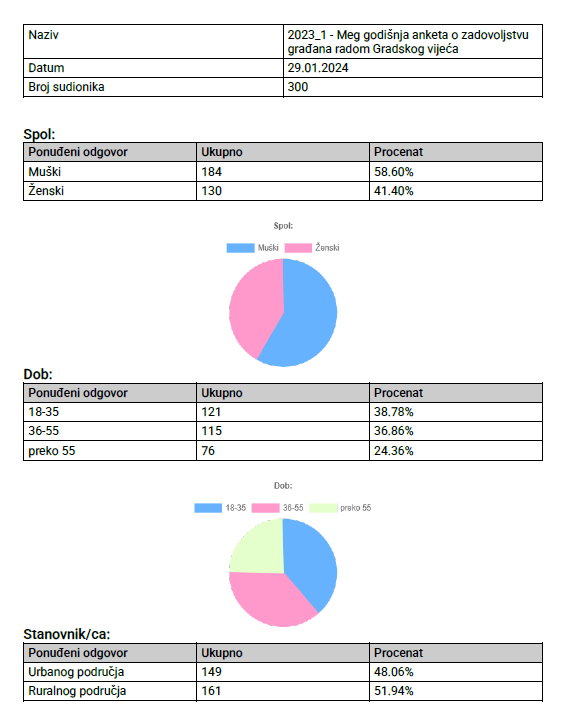 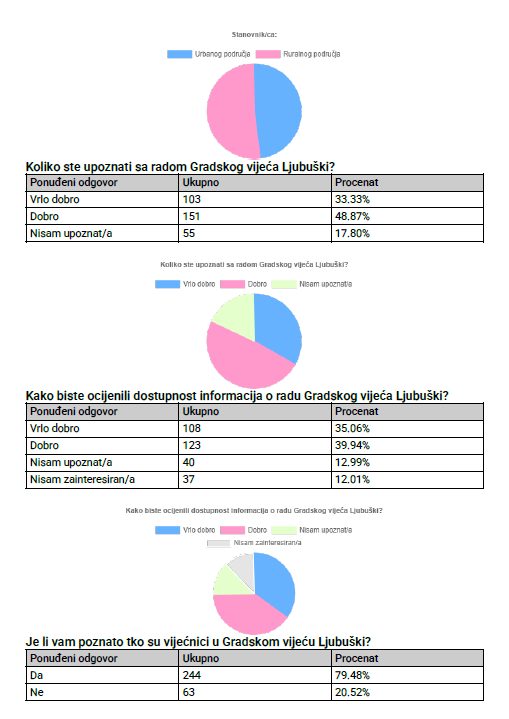 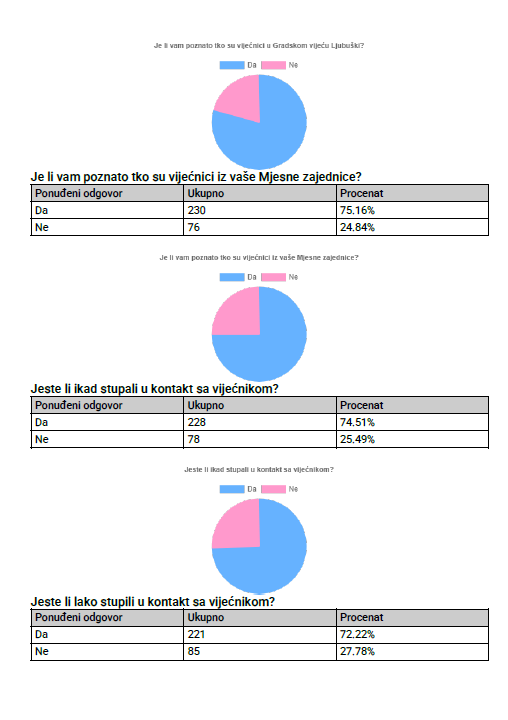 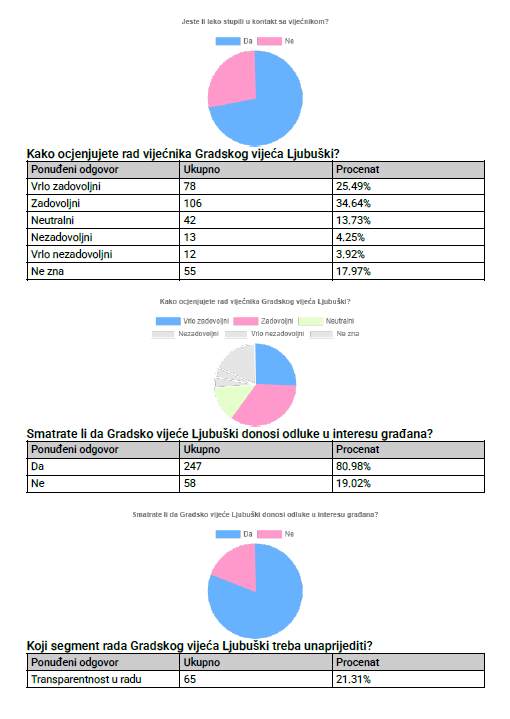 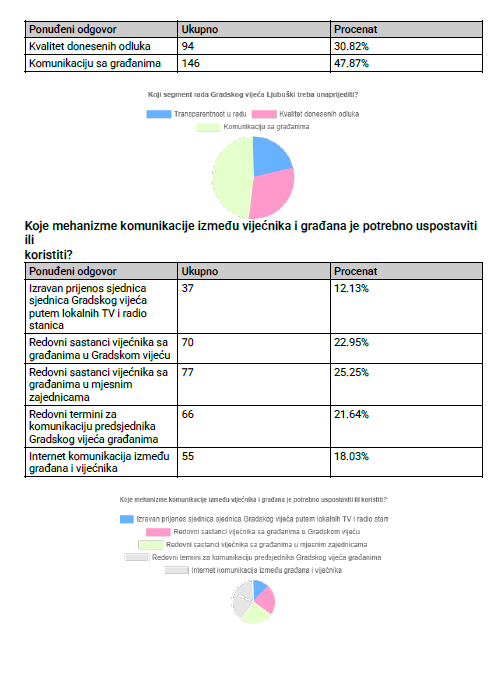 								PREDSJEDNIK,						                        Tihomir KvesićSjednicaDatumBroj točki dnevnog redaPrihvaćene/odbijeneIzočni sjednici VijećaXXI.01.02.23.Ad 17. + 2.Prihvaćene Mile Pilatić, Drago Ereš Marjana MucićXXII.20.02.23.Svečana sjednica Hotel „Bigeste“Svečana sjednica Hotel „Bigeste“XXIII.03.03.23.Ad. 14. + 2.Prihvaćene Mile PilatićXXIV.18.04.23.Ad. 18. + 6.Prihvaćene Mile Pilatić, Ružica Mikulić, Drago Ereš, Marjana MucićXXV. 12.05.23.Ad. 8. + 1.Prihvaćene Mile PilatićXXVI. 20.07.23.Ad. 9. + 1.  Prihvaćene Mile Pilatić, Lujo Barbarić, Drago Ereš, Ante PetrovićXXVII.14.08.23.Ad. 4. Prihvaćene Mile Pilatić, Drago Ereš, Ante ErešXXVIII.19.09.23.Ad. 12. + 3.Prihvaćene Mile Pilatić, Igor Vukojević, Drago Ereš, Ante ErešXXIX.30.10.23.Ad. 10. + 2.Prihvaćene Mile Pilatić, Stojan BorasXXX.08.12.23.Ad. 14. + 1.Prihvaćene Mile Pilatić, Mirjana Džajić, Ivica MilićevićXXXI.22.12.23.Ad. 14. + 4Prihvaćene Mile PilatićSjednicaDatumIzočniVII.31.01.2023.Marjana MucićVIII.02.03.2023.Vjekoslav BezerIX.11.05.2023.Milana MišetićX.19.07.2023.-XI.27.10.2023.-SjednicaDatumIzočniVIII.31.01.2023.Ružica MarinčićIX.02.03.2023.-X.11.05.2023.-XI.19.07.2023.-XII.27.10.2023.-SjednicaDatumIzočniVIII.01.02.2023.Zrinko Čuvalo, Gojko NižićIX.03.03.2023.Gojko NižićX.12.05.2023.Gojko NižićXI.20.07.2023.Gojko NižićXII.30.10.2023.Ivica Milićević, Gojko NižićSjednicaDatumIzočniIX.01.02.2023.- X.03.03.2023.Ante ErešXI.12.05.2023.Blagica Leko, Ante ErešXII.19.07.2023.Blagica LekoXIII.30.10.2023.Blagica Leko, Ante ErešDatum zajedničke sjedniceIzočni18.04.2023.Marjana Mucić, Željko Keža19.09.2023.-08.12.2023.-22.12.2023.-Datum zajedničke sjedniceIzočni18.04.2023.- 19.09.2023.Ružica Marinčić08.12.2023.Mirjana Džajić22.12.2023.Ružica MarinčićDatum zajedničke sjedniceIzočni18.04.2023.Zrinko Čuvalo, Gojko Nižić19.09.2023.Gojko Nižić, Ivan Zelić08.12.2023.nije bilo kvoruma22.12.2023.nije bilo kvorumaDatum zajedničke sjedniceIzočni18.04.2023.Branimir Skoko19.09.2023.Blagica Leko, Ante Ereš08.12.2023.Blagica Leko, Branimir Skoko22.12.2023.Blagica Leko, Branimir SkokoVIJEĆNIK/VIJEĆNICABROJ PITANJAMirela Čuvalo2Vinko Prskalo2Anđelko Čolak2ODUKA o dodjeli javnih priznanja Grada Ljubuškog za 2022. godinuODUKA o subvenciji za privatne dječje vrtiće na području grada Ljubuškogza 2023. godinuODUKA o uvjetima, kriterijima i postupku dodjele proračunskih sredstava Grada Ljubuškog za projekte  iz područja kulture za 2023. godinuODUKA o uvjetima, kriterijima i postupku dodjele proračunskih sredstava Grada Ljubuškog za projekte  iz područja športa za 2023. godinuODUKA o dodjeli jednokratnih financijskih nagrada studentima, dobitnicima rektorovih i dekanovih nagrada za najuspješnije studente Grada Ljubuškog za akademsku 2021./2022. godinuODUKA o pokretanju postupka o dodjeli koncesija za korištenje poljoprivrednog zemljišta na području grada LjubuškogODUKA o prestanku svojstva javnog dobra u općoj uporabiODUKA o prestanku svojstva javnog dobra u općoj uporabiODUKA o priključenju na komunalnu infrastrukturuODUKA o objavi Javnog natječaja za imenovanje predsjednika i člana Gradskog izbornog povjerenstva LjubuškiODUKA o organizaciji taksi prijevoza za 2023. godinu na području grada LjubuškogODUKA o izmjenama i dopunama Odluke o postupku i visini naknade za korištenje športskih objekata u vlasništvu općine LjubuškiODUKA o davanju suglasnosti na blizinu gradnje objekta granici parcele na udaljenosti manjoj od tri metraODUKA o izmjeni i dopuni Odluke o provođenju Prostornog plana grada Ljubuškog(2015-2025)ODUKA o izmjeni i dopuni Odluke o provođenju Urbanističkog plana grada LjubuškogODLUKA o dodjeli jednokratnih financijskih potpora maturantima Grada Ljubuškog za školsku godinu 2022./2023ODLUKA o pokretanju postupka o dodjeli koncesija za korištenje poljoprivrednog zemljišta na području Grada LjubuškogODLUKA o subvencioniranju troškova prijevoza učenika osnovnih i srednjih škola za školsku 2023./2024. godinuODLUKA o IZMJENI I DOPUNI ODLUKE O PRORAČUNU GRADA LJUBUŠKOG  ZA 2023. GODINUODLUKA o dodjeli jednokratnih financijskih potpora brucošima Grada Ljubuškog za akademsku 2023./2024. godinuODLUKA o komunalnom reduODLUKA o izmjeni i dopuni Odluke o provođenju Prostornog plana grada Ljubuškog(2015-2025)ODLUKA o izmjeni i dopuni Odluke o provođenju Urbanističkog plana grada LjubuškogODLUKA o utvrđivanju uvjeta i kriterija, raspisivanju i provedbi javnog oglasa za izbor i imenovanje predsjednika i članova Nadzornih odbora i Upravnog vijeća Grada Ljubuškog sa Javnim oglasom za izbor i imenovanjeODLUKA o dodjeli jednokratnih financijskih potpora studentima viših godina Grada Ljubuškog za akademsku  2023./24. godinuODLUKA o dopuni Odluke o preuzimanju zaposlenika, osnovnih sredstava i nepokretne imovine Fonda u stambeno -komunalnom gospodarstvu Grada Ljubuškog                                                              ODLUKA o prestanku svojstva javnog dobra u općoj uporabi dijela puta na k.č. 1586/1, K.O. BijačaODLUKA o prestanku svojstva javnog dobra u općoj uporabi dijela puta na k.č. 2182, K.O. StudenciODLUKA o izmjeni i dopuni Odluke o provođenju Urbanističkog plana grada LjubuškiODLUKA o IZMJENI I DOPUNI ODLUKE O PRORAČUNU GRADA LJUBUŠKOG  ZA 2023. GODINUODLUKA o izmjenama Odluke o gradskim upravnim pristojbama i tarifi upravnih pristojbi Grada LjubuškogODLUKA o dodjeli jednokratnih financijskih nagrada studentima, dobitnicima rektorovih i dekanovih nagrada za najuspješnije studente Grada Ljubuškog za akademsku 2022./2023. godinuODLUKA o isplati jednokratne novčane pomoći umirovljenicima Grada Ljubuškog povodom nadolazećih blagdana 2023. godineODLUKA o uvjetima, iznosu i postupku dodjele novčanih potpora za uzgajivače goveda na području grada LjubuškogODLUKA o ispitivanju zadovoljstva građana o radu Gradske uprave Ljubuški i Gradskog vijeća LjubuškiODLUKA o dopunama Odluke o subvencioniranju dijela troškova komunalnih vodnih usluga vodoopskrbe i odvodnje i prečišćavanja otpadnih voda                                                       ODLUKA o određivanju prava korištenja na građevnom zemljištuODLUKA o usvajanju Programa razvoja zaštite i spašavanja ljudi i materijalnih dobara od prirodnih i drugih nesreća na području Grada Ljubuškog za razdoblje od 2024. do 2029. godineODLUKA o usvajanju Plana kapitalnih investicija grada Ljubuškogza razdoblje 2024.-2028. godine ODLUKA o PRORAČUNU GRADA LJUBUŠKOG ZA 2024. GODINUODLUKA o IZVRŠENJU PRORAČUNA GRADA LJUBUŠKOG ZA 2024. GODINUODLUKA o raspodjeli sredstava komunalne naknadeODLUKA o organizaciji taksi prijevoza za 2024. godinu na području grada LjubuškogODLUKA o prestanku svojstva javnog dobra u općoj uporabi – puta na k.č. 295, K.O. LisiceODLUKA o SUBVENCIONIRANJU PRVE STAMBENE NEKRETNINE ZA MLADE NA PODRUČJU GRADA LJUBUŠKOG ZA 2023. GODINUODLUKA o preuzimanju imovine Osnovne glazbene škole LjubuškiODLUKA o izmjeni i dopuni Odluke o provođenju Prostornog plana grada Ljubuškog (2015-2025)ODLUKA o izmjeni i dopuni Odluke o provođenju Urbanističkog plana grada LjubuškogODLUKA o izmjenama Odluke o utvrđivanju platnih razreda i koeficijenata za plaće i naknada plaće izabranih dužnosnika, nositelja izvršnih dužnosti i savjetnika, državnih službenika i namještenika Grada LjubuškogRJEŠENJE o imenovanju Povjerenstva za provedbu Javnog natječaja za imenovanje predsjednika i jednog člana Gradskog izbornog povjerenstva Ljubuški (GIPLJ)RJEŠENJE o imenovanju Povjerenstva za provedbu postupka dodjele koncesija na poljoprivrednom zemljištu na području grada LjubuškogRJEŠENJE o dodjeli koncesije za korištenje zemljišta u poljoprivredne svrheRJEŠENJE o dodjeli koncesije za korištenje zemljišta u poljoprivredne svrheRJEŠENJE o dodjeli koncesije za korištenje zemljišta u poljoprivredne svrheRJEŠENJE o dodjeli koncesije za korištenje zemljišta u poljoprivredne svrheRJEŠENJE o razrješenju predsjednika i člana Gradskog  izbornog povjerenstva LjubuškiRJEŠENJE o imenovanju predsjednika/člana Gradskog izbornog povjerenstva LjubuškiRJEŠENJE o razrješenju  člana-Predsjednika Nadzornog odbora JP „Parkovi“ d.o.o. LjubuškiRJEŠENJE o razrješenju  člana Nadzornog odbora Turističke zajednice Grada LjubuškogRJEŠENJE o imenovanju privremenog člana Nadzornog odbora JP ''Parkovi'' d.o.o. LjubuškiRJEŠENJE o imenovanju privremenog člana Nadzornog odbora Turističke zajednice Grada LjubuškogRJEŠENJE o imenovanju v.d. direktora Turističke zajednice Grada LjubuškogRJEŠENJE o razrješenju direktora Turističke zajednice Grada LjubuškogRJEŠENJE o imenovanju Povjerenstva za provedbu postupka dodjele koncesija na poljoprivrednom zemljištu na području grada LjubuškogRJEŠENJE o razrješenju Člana Odbora za  gospodarstvo i ekonomska pitanja Gradskog vijeća LjubuškiRJEŠENJE o izboru člana Odbora za gospodarstvo i ekonomska pitanja Gradskog vijeća LjubuškiRJEŠENJE o razrješenju  člana Nadzornog odbora JP Radio Ljubuški d.o.o.RJEŠENJE o imenovanju privremenog člana Nadzornog odbora JP Radio Ljubuški d.o.o.RJEŠENJE o imenovanju Povjerenstva za izbor predsjednika i članova Nadzornih odbora i Upravnog vijeća Grada LjubuškogRJEŠENJE o razrješenju članova stručnog Povjerenstva za utvrđivanje uvjeta uređenja prostora za područje Grada Ljubuškog gdje nije donijet provedbeni planRJEŠENJE o imenovanju članova stručnog Povjerenstva za utvrđivanje uvjeta uređenja prostora za područje Grada Ljubuškog gdje nije donijet provedbeni planRJEŠENJE o razrješenju Povjerenstva za provedbu javne licitacije za prodaju nekretnina u vlasništvu općine LjubuškiRJEŠENJE o imenovanju Povjerenstva za provedbu javne licitacije za raspolaganje nekretninama u vlasništvu grada LjubuškogRJEŠENJE o razrješenju Povjerenstva za rješavanje po žalbi na odluke u kojima je u prvom stupnju rješavano na temelju odluka Gradskog vijeća, u okviru isključivih prava i dužnosti Grada LjubuškogRJEŠENJE o imenovanju Povjerenstva za rješavanje po žalbi na odluke u kojima je u prvom stupnju rješavano na temelju odluka Gradskog vijeća, u okviru isključivih prava i dužnosti Grada LjubuškogRJEŠENJE o dodjeli koncesije za korištenje zemljišta u poljoprivredne svrheRJEŠENJE o dodjeli koncesije za korištenje zemljišta u poljoprivredne svrheRJEŠENJE o davanju suglasnosti na Statut JU „Centar za socijalni rad Ljubuški“RJEŠENJE o osnivanju Savjeta Regulacijskog plana „Duhanska stanica Ljubuški”RJEŠENJE o razrješenju Povjerenstva za dodjelu javnih priznanja Grada Ljubuškog za 2022 godinuRJEŠENJE o imenovanju Povjerenstva za dodjelu javnih priznanja Grada Ljubuškog za 2023. godinuRJEŠENJE o razrješenju članova Nadzornog odbora Javnog poduzeća ''Parkovi'' d.o.o. LjubuškiRJEŠENJE o konačnom imenovanju članova Nadzornog odbora Javnog poduzeća  ''Parkovi'' d.o.o. LjubuškiRJEŠENJE o razrješenju članova Upravnog  vijeća Javne ustanove ''Kulturno-športski centar''  LjubuškiRJEŠENJE o konačnom imenovanju članova Upravnog vijeća  Javne ustanove ''Kulturno - športski centar'' LjubuškiRJEŠENJE o razrješenju privremenog  člana Nadzornog odbora Turističke zajednice LjubuškiRJEŠENJE o  konačnom imenovanju člana Nadzornog odbora Turističke zajednice Grada LjubuškogRJEŠENJE o razrješenju privremenog člana Nadzornog odbora Javnog poduzeća Radio Ljubuški d.o.o.RJEŠENJE o konačnom imenovanju člana Nadzornog odbora Javnog poduzeća Radio Ljubuški d.o.o. LjubuškiZAKLJUČAK o prihvaćanju Izvješća o ostvarenju Programa rada Gradskog vijeća Ljubuški za 2022 godinuZAKLJUČAK o dodjeli na korištenje poslovnih prostorija na k.č. 1328 K.o. LjubuškiZAKLJUČAK o prodaji neizgrađenog građevinskog zemljištaZAKLJUČAK o davanju suglasnosti za prijenos Ugovora o koncesiji broj: 02-24-1425/15 od 07. kolovoza 2015. godineZAKLJUČAK o davanju suglasnosti za prijenos Ugovora o koncesiji broj: 02-24-1424/15 od 07. kolovoza 2015. godineZAKLJUČAK o davanju suglasnosti za prijenos Ugovora o koncesiji broj: 02-24-1498/20 od 26. lipnja 2020. godineZAKLJUČAK o davanju suglasnosti za prijenos Ugovora o koncesiji broj: 02-24-1407/15 od 07. kolovoza 2015. godineZAKLJUČAK o davanju suglasnosti za prijenos Ugovora o koncesiji broj: 02-24-1391/15 od 07. kolovoza 2015. godineZAKLJUČAK o davanju suglasnosti za prijenos Ugovora o koncesiji broj: 02-24- 2166/16 od 24. studenog 2016. godineZAKLJUČAK o prodaji neizgrađenog građevinskog zemljištaZAKLJUČAK o odobravanju zamjene nekretnina između Grada Ljubuškog i M.R.M.-aZAKLJUČAK o usvajanju Izvješća o radu za 2022.godinu i Program rada za 2023. godinu Gradskog pravobraniteljstva LjubuškiZAKLJUČAK o usvajanju Izvješća o radu za 2022.godinu i Program rada za 2023. godinu OŠ Marka Marulića LjubuškiZAKLJUČAK o usvajanju Izvješća o radu za 2022.godinu i Program rada za 2023. godinu OŠ Tina Ujevića VitinaZAKLJUČAK o usvajanju Izvješća o radu za 2022.godinu i Program rada za 2023. godinu OŠ Ivane Brlić Mažuranić HumacZAKLJUČAK o usvajanju Izvješća o radu za 2022.godinu Gradonačelnika, Službi za upravu i Stručne službe Grada Ljubuškog i Program rada za 2023. godinuZAKLJUČAK o usvajanju Izvješća o radu za 2022.godinu i Program rada i financijski plan za 2023. godinu JP „Parkovi d.o.o. LjubuškiZAKLJUČAK o usvajanju Izvješća o radu za 2022.godinu i Plan poslovanja za 2023. godinu JP Radio Ljubuški d.o.o.ZAKLJUČAK o usvajanju Izvješća o radu za 2022.godinu Centra za socijalni rad Ljubuški s informacijom „Plan djelovanja JU Centra za socijalni rad Ljubuški u izvanrednim situacijama izazvanim prirodnim i drugim nesrećama“ i Program rada za 2023. god.ZAKLJUČAK o usvajanju Izvješća o radu za 2022.godinu i Program rada i financijski plan za 2023. godinu JU „Kulturno-športski centar“ LjubuškiZAKLJUČAK o usvajanju Izvješća o radu za 2022.godinu i Program rada za 2023. godinu JU Edukacijsko-rehabilitacijskog centra za djecu, mlade i odrasle osobe s teškoćama u razvoju grada LjubuškogZAKLJUČAK o usvajanju Izvješća o radu za 2022.godinu i Program rada za 2023. godinu  Dječjeg vrtića LjubuškiZAKLJUČAK o usvajanju Izvješća o radu za 2022.godinu i Program rada za 2023. godinu Glazbene škole LjubuškiZAKLJUČAK o USVAJANJU GODIŠNJEG IZVJEŠĆA O IZVRŠENJU PRORAČUNA GRADA LJUBUŠKOG ZA 2022. GODINUZAKLJUČAK o kupnji nekretnine-dvosobnog stanaZAKLJUČAK o dodjeli poslovnih prostorija  na korištenjeZAKLJUČAK o davanju suglasnosti za prijenos Ugovora o koncesiji broj: 02-05-1103/09 od 04. rujna 2009. godineZAKLJUČAK o davanju suglasnosti za prijenos Ugovora o koncesiji broj: 02-24-1499/20 od 26. lipnja 2020. godineZAKLJUČAK o odobravanju zamjene nekretninaZAKLJUČAK o prodaji neizgrađenog građevinskog zemljištaZAKLJUČAK o Odobravanju zamjene nekretninaZAKLJUČAK o usvajanju Izvješća o radu za 2022.godinu i Program rada za 2023. godinu Turističke zajednice Grada LjubuškogZAKLJUČAK o davanju suglasnosti za prijenos Ugovora o koncesiji broj: 02-24-2158/16 od 24. studenog 2016. godineZAKLJUČAK o stavljanju van snage Zaključka o davanju suglasnosti za prijenos Ugovora o koncesiji broj: 02-24-1391/15 od 07. kolovoza 2015. godineZAKLJUČAK o stavljanju van snage Zaključka o davanju suglasnosti za prijenos Ugovora o koncesiji broj: 02-24-1407/15 od 07. kolovoza 2015. godineZAKLJUČAK o stavljanju van snage Zaključka o davanju suglasnosti za prijenos Ugovora o koncesiji broj: 02-24-1424/15 od 07. kolovoza 2015. godineZAKLJUČAK o  stavljanju van snage Zaključka o davanju suglasnosti za prijenos Ugovora o koncesiji broj: 02-24-1425/15 od 07. kolovoza 2015. godineZAKLJUČAK o stavljanju van snage Zaključka o davanju suglasnosti za prijenos Ugovora o koncesiji broj: 02-24-1498/20 od 26. lipnja 2020. godineZAKLJUČAK o usvajanju Izvješća o procijenjenoj šteti uzrokovanoj tučom dana 03. lipnja 2023. godineZAKLJUČAK o odobravanju zamjene nekretnina..ZAKLJUČAK o prodaji neizgrađenog građevinskog zemljištaZAKLJUČAK o davanju suglasnosti Gradonačelniku za sklapanje Ugovora o prijenosu stečenih prava na nekretninamaZAKLJUČAK o prodaji neposrednom pogodbom neizgrađenog građevnog zemljištaZAKLJUČAK o prodaji neizgrađenog građevinskog zemljištaZAKLJUČAK o kupnji nekretnine - jednosobnog stanaZAKLJUČAK o stavljanju van snage Zaključka o dodjeli poslovnih prostorija  na korištenje, broj: 01-02-963/22 od 28. ožujka 2022. godineZAKLJUČAK o dodjeli poslovnih prostorija  na korištenjeZAKLJUČAK o dodjeli poslovne prostorije na korištenjeZAKLJUČAK o davanju suglasnosti za prijenos Ugovora o koncesiji broj: 02-24-1498/20 od 26. lipnja 2020. godineZAKLJUČAK o davanju suglasnosti za prijenos Ugovora o koncesiji broj: 02-24-1425/15 od 07. kolovoza 2015. godineZAKLJUČAK o davanju suglasnosti za prijenos Ugovora o koncesiji broj: 02-24-1391/15 od 07. kolovoza 2015. godineZAKLJUČAK o davanju suglasnosti za prijenos Ugovora o koncesiji broj: 02-24-1407/15 od 07. kolovoza 2015. godineZAKLJUČAK o davanju suglasnosti za prijenos Ugovora o koncesiji broj: 02-24-1424/15 od 07. kolovoza 2015. godineZAKLJUČAK o prodaji neizgrađenog građevinskog zemljištaZAKLJUČAK o stavljanju nacrta Odluke o Proračunu grada Ljubuškog za 2024. godinu na javnu raspravuZAKLJUČAK Odobrava se zamjena nekretnina između Grada Ljubuškog i central – gradnjeZAKLJUČAK o prodaji stanova na k.č. 336/4 i k.č. 336/5 K.o. Vitina DonjaZAKLJUČAK o davanju suglasnosti za prijenos Ugovora o koncesiji broj: 02-05-900/09 od 07. 07. 2009. godinePROGRAM RADA Gradskog vijeća Ljubuški za 2023. godinuSPORAZUM o suradnji Grada Ljubuškog i Općine Sračinec – Republika HrvatskaPRAVILNIK o procedurama uključivanja prioritetnih investicijskih planova i planova održavanja JP Parkovi d.o.o. Ljubuški sa Planom kapitalnih investicija Grada Ljubuškog u svrhu nabave novih infrastrukturnih sredstavaGodišnji plan i program redovnog održavanja i zaštite javnih (lokalne ceste, javne staze, glavne, sabirne i lokalne gradske ulice) i nerazvrstanih cesta na području grada Ljubuškog za 2024. godinuPlan prihoda i program radova komunalnog gospodarstva za komunalne djelatnosti                                                             GRADONAČELNIK LJUBUŠKOGPRAVILNIK o izmjenama i dopunama Pravilnika PRAVILNIK o dopuni Pravilnika o reprezentaciji i poklonimaPRAVILNIK o radnom vremenu u Jedinstvenom gradskom tijelu uprave Grada LjubuškogPRAVILNIK o izmjeni Pravilnika o unutarnjem ustrojstvu Jedinstvenog gradskog tijela uprave Grada LjubuškogOPERATIVNI PRORAČUNSKI KALENDAR ZA IZRADU I DONOŠENJE PRORAČUNA ZA 2024. GODINU I DOKUMENTA OKVIRNOG PRORAČUNA ZA RAZDOBLJE 2024. – 2026. GODINAPRAVILNIK o DOPUNI PRAVILNIKA o reprezentaciji i poklonima u Jedinstvenom gradskom tijelu uprave Grada LjubuškogProglašenje Stanja prirodne nesreće na području Grada Ljubuškog.Prestanak Stanja prirodne nesreće na području Grada LjubuškogPRAVILNIK o izmjeni Pravilnika o unutarnjem ustrojstvu Jedinstvenog gradskog tijela uprave Grada LjubuškogPRAVILNIK o stručnom usavršavanju državnih službenika i namještenikau Jedinstvenom gradskom tijelu uprave Grada LjubuškogPRAVILNIK o IZMJENAMA PRAVILNIKA o plaćama i naknadama državnih službenika i namještenika Jedinstvenog gradskog tijela uprave Grada LjubuškogPRAVILNIK o izmjenama Pravilnika o radnom vremenu u Jedinstvenom gradskom tijelu uprave Grada LjubuškogPRAVILNIK o načinu podnošenja i rješavanja pritužbi građana u Jedinstvenom gradskom tijelu uprave Grada LjubuškogSREDIŠNJE IZBORNO POVJERENSTVOODUKA o prestanku mandata i dodjeli mandata slijedećem kvalificiranom kandidatuODUKA o prestanku mandata i dodjeli mandata slijedećem kvalificiranom kandidatuRJEŠENJE o davanju suglasnosti na Rješenje Gradskog Vijeća Ljubuški (razrješenje)RJEŠENJE o davanju suglasnosti na Rješenje Gradskog Vijeća Ljubuški (imenovanje)                 CENTAR ZA SOCIJALNI RADSTATUT Centra za socijalni rad